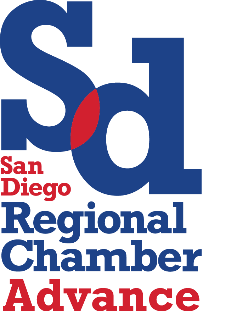 Advance ApplicationPlease note the website does not save drafts. This document is being provided for those who wish to fine tune their answers before submitting the application online. All questions on the application are listed below.Full NameE-mail AddressPhone NumberAddressCompany Name/Current EmployerTitleArea/Industry of Business:Are you or your employer a Chamber member?Were you referred by someone? If so, who?Are you a veteran?Date of BirthRace (optional)Highest level of education obtained, and field of study Please indicate your income level (optional) Please list any leadership roles you hold – in your current position or in the community. Please summarize your management experience – if any. What do you hope to gain from the program?What additional steps have you taken to advance your career?  Where do you see yourself in five years?Where do you see yourself in ten years?  Please describe any additional qualifications. Please describe any volunteer commitments. How did you hear about the program?  Please provide contact information for one reference.Upload the following:Cover LetterResumeProfessional Bio 